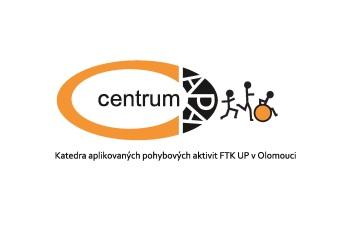 PŘÍLOHA K INDIVIDUÁLNÍMU VZDĚLÁVACÍMU PLÁNU - TĚLESNÁ VÝCHOVAV 	 dne OBECNÉ INFORMACEOBECNÉ INFORMACEOBECNÉ INFORMACEOBECNÉ INFORMACEJméno a příjmení žákaEliška NovákováDatum narozeníxx.xx.xxxxŠkolaJihočeský krajJihočeský krajJihočeský krajTřída / ročníkx. (I. stupeň ZŠ)Školní rok2018 / 2019PORADENSKÁ ZAŘÍZENÍPORADENSKÁ ZAŘÍZENÍŠPZ, které vydalo doporučení pro IVPSPC pro tělesně postižené při centru Arpida, České BudějoviceSPC při MŠ pro zrakově postižené, České BudějoviceŠkolská poradenská zařízení, poskytovatelé zdravotních služeb a jiné subjekty, které se podílejí na péči o žákaSPC pro tělesně postižené při centru Arpida, České BudějoviceSPC při MŠ pro zrakově postižené, České BudějoviceFyzioterapie a ergoterapie v rámci Centra Arpida, České BudějoviceSanatoria KlimkoviceDIAGNOSTIKADIAGNOSTIKADiagnóza zdravotního postižení:Žákyně s kombinovaným těžkým tělesným, lehkým mentálním a těžkým centrálním zrakovým postižením, skoliózou, parézou P HK a zabudovaným VP-shuntem.Vnější podmínky:Žákyně má se svými rodiči aktivní životní styl i každodenní rehabilitační cvičení. Navštěvuje terapie v rámci centra Arpida. Využívá mechanický vozík, který není schopná sama ovládat. Doma má nově asistenčního psa. Ve škole nebyla žákyně od 1. třídy osvobozena z TV a nyní má výbornou podporu ze strany pedagogického personálu i školy. Žákyně v loňském školním roce využila naši výpomoc během školního plavání a ve spolupráci se bude pokračovat i letos.Diagnostika pohybových dovedností:Test pohybových dovedností byl proveden 7. února 2018 v domácím prostředí. Žákyně zvládá plazení a otáčení se v leže, s dopomocí stávání z lehu do sedu (přitáhne se za ruce), s dopomocí zvládá lezení po čtyřech a při výrazné dopomoci ujde zhruba 5 kroků. Vozík ovládá pouze s dopomocí. V rámci hrubé motoriky zvládá hody, kutálení, chytání i zvedání malého míče ze země bez dopomoci. Problém je u házení PHK a u kopnutí.Diagnostika vědomostí a poznatků ohledně pohybového učení a zdraví:Žákyně je vysoce motivována k pohybovým aktivitám v prostředí svých spolužáků. Znalosti má z oblasti PA přiměřené svému věku a bude nadále postupovat v učivu společně s ostatními. Uvědomuje si význam pohybu pro své zdraví a je ochotna na sobě pracovat a pozitivně se rozvíjetPriority vzdělávání a dalšího rozvoje žáka (cíle IVP)/Cíle v TV dle tematického plánu pro TV:Vzdělávací:Zdokonalování pohybových dovedností a schopností.Zvládá základní plavecké dovednosti dle vlastních možností.Zná zásady správného sezení, držení těla, dýchání. Užívá základní tělocvičné pojmy.Seznámení se s cvičením s hudbou na vozíku, tanci na vozíku.Základy sjezdového lyžování na monoski, pohyb na sněhu.Reaguje na smluvené signály a organizační povely.Zná základy jízdy na handbiku a pravidla silničního provozu.Zná princip štafetového běhu.Aktivně se účastní výukové jednotky.Výchovný:Dodržuje pravidla bezpečnosti.Reaguje na pokyny, dodržuje pravidla her a jedná v duchu fair play.Spolupracuje při jednoduchých týmových činnostech a soutěžích.Projevuje přiměřenou radost z pohybové činnosti.Uplatňuje vhodné a bezpečné chování (odmítá ubližování, oceňuje práci druhých).Učí se modifikovat si cvičení a cvičit, co zvládne.Zdravotní:Připravuje organismus před pohybovou aktivitou. Spojuje pravidelnou pohybovou činnost se zdravím a využívá nabízené příležitosti.Používá kompenzační, relaxační a psychomotorická cvičení.Uplatňuje hygienické návyky.Zvyšuje kondici.Specifický (individuální):Zařazení do pohybového režimu korektivní a zdravotní cvičení v souvislosti s vlastním svalovým oslabením ve spolupráci s fyzioterapeutem (ARPIDA) a konzultantem APA (Centrum APA).Kontraindikace:Lékař k omezením a kontraindikacím uvedl: snažit se hlídat kvalitu provedení pohybu – vyhnout se patologickým vzorcům, zátěž dle tolerance – řídit se únavou.Učební osnovy:RVP ZV; ŠVPUčivo dle RVP ZV:V souladu s již schváleným ŠVP pro x. třídu. Úpravy ve vztahu k intenzitě zatížení. Častější zařazování kompenzačních zdravotně orientovaných cvičení. Hlubší důraz na seznámení se specializovanými sporty (využití vozíku) a pohybovými aktivitami a sportovně-kompenzačními pomůckami.Výstupy dle RVP ZV:Plně v souladu s již schváleným ŠVP pro x. třídu.PODPŮRNÁ OPATŘENÍ(specifikace stupňů podpůrných opatření)PODPŮRNÁ OPATŘENÍ(specifikace stupňů podpůrných opatření)Úprava očekávaných výstupů vzděláváníModifikace veškerých skoků (do vody, přes bednu, přes švihadlo, do dálky atd.) a řešit rozvojem síly a koordinace DK (nácvik chůze s dopomocí).Hodnotí se snaha o zapojení do jednotlivých činností, zlepšení úrovně motoriky, znalost využití sportovně-kompenzačních pomůcek, znalost pravidel atletiky a sportovních her, znalost základů gymnastického názvosloví.Organizace výukyMožnost využití asistentky pedagoga v průběhu celé hodiny – především při individuálních cvičeních a úkolech. Případné využití některého ze spolužáků (střídat spolužáky). V rámci vyučovací hodiny střídat integrované/segregované/paralelní zapojení žákyně. A v případě únavy zařadit kompenzační a relaxační cvičení. Vyučovací jednotka TV je 2x týdně a od 19. září do 14. listopadu proběhne výuka plavání (asistence jeden na jednoho personálně řešena FTK UP).Způsob zadávání a plnění úkolůVyužití asistentky pedagoga, srozumitelné a stručné zadání úkolu, poskytnutí delšího časového úseku ke splnění úkolu, přímá ukázka, pasivní/aktivní dopomoc, kontrola a ověření pochopení zadání.Hodnocení žákaznámkouPomůcky a učební materiályprotiskluzová podložka, polohovací pytelPodpůrná opatření jiného druhu-bezbariérová úprava-možnost zapůjčení kompenzačních pomůcek mimo podpůrná opatření externím subjektem (např. sada boccia míčů, měkké míče, motorický padák, kuželka na atletiku, handbike apod.)-využití peer tutoringuPersonální zajištění úprav průběhu vzdělávání (asistent pedagoga, další pedagogický pracovník)-asistentka pedagoga-externí spolupráce s FTK UP Olomouc (zdarma z projektu) – asistent do plaváníDalší subjekty, které se podílejí na vzdělávání žákaCentrum APA (FTK UP Olomouc)Další ujednání mezi vyučujícím, žákem a zákonným zástupcemKaždodenní konzultace rodičů s asistentkou pedagoga a podle potřeby kontakt s třídní učitelkou. Žák informuje vyučujícího nebo asistentku pedagoga o aktuálním zdravotním stavu a změnách v průběhu vyučovací jednotky.VÝUKA TĚLESNÉ VÝCHOVYVÝUKA TĚLESNÉ VÝCHOVYVÝUKA TĚLESNÉ VÝCHOVYČasový plán:Časový plán:Modifikace činností:Září:Hygiena, organizace a bezpečnost při TV a při sportu.Plavecký výcvikZáří:Hygiena, organizace a bezpečnost při TV a při sportu.Plavecký výcvikplavecký výcvik jeden na jednoho ve spolupráci s FTK UP (Centrum APA) s asistencí konzultanta APAŘíjen:Plavecký výcvik:Splývání, potápění, plavecké způsoby: kraul, znak, prsa, skoky do vodyŘíjen:Plavecký výcvik:Splývání, potápění, plavecké způsoby: kraul, znak, prsa, skoky do vodyplavecký výcvik jeden na jednoho ve spolupráci s FTK UP (Centrum APA) s asistencí konzultanta APAdýchání do vody, splývání s podpůrnými pomůckami, potápění s dopomocíplavecké způsoby s podpůrnými pomůckamichůze ve vodě (posílení DK)skoky do vody vynechat –> sklouznutí po velké desce do vody s asistencírozvoj síly HK a protažení svalů DK v teplém bazéněListopad:Plavecký výcvikTest, soutěžeListopad:Plavecký výcvikTest, soutěže plavecký výcvik viz. říjenProsinec:Průpravná, kondiční a relaxační cvičení.Cvičení se švihadly a plnými míči.Výskok na bednu, odraz.Zásady správného sezení, držení těla, dýchání. Základní tělocvičné pojmy.Prosinec:Průpravná, kondiční a relaxační cvičení.Cvičení se švihadly a plnými míči.Výskok na bednu, odraz.Zásady správného sezení, držení těla, dýchání. Základní tělocvičné pojmy.ZTV dle doporučení, tělocvičné pojmyprolézání obruče v nízkých pozicích; roztočení švihadla přivázaného jedním koncem k žebřinám; přejíždění švihadla na vozíku (s dopomocí si přehazuje švihadlo přes hlavu a pod kola)podjíždění na vozíku dlouhého roztočeného lana samostatně i s třídou narázvyužití různých míčů (tenisák, overball, gymball, měkké míče, míče na bocciu) papírové koule, frisbee, tyče, obruče, šátkyhra bocciapřelézání vrchního víka bedny (s dopomocí)Leden:Cvičení s lavičkami a na žebřináchGymnastikaKotoul vpřed a vzadLeden:Cvičení s lavičkami a na žebřináchGymnastikaKotoul vpřed a vzadplazení, lezení po čtyřech a přechod s dopomocí po lavičcevylézání a slézání na žebřinách (pouze jedna až dvě špricle) s dopomocí gymnastika s důrazem na protažení zkrácených svalů a případné posílení svalů ochablých/slabýchpráce s dechem při cvičeních; kontrola správnosti provedení cviků ve dvojicíchZTV dle doporučeníKotoul nahradit jiným cvičením -> kolébání na zádech s asistencí, gymnastická sestava v leže na žíněnce (důraz na koordinaci HK)Únor:Rytmické a kondiční formy cvičení pro děti – tanečky, základy estetického pohybuLyžařský výcvikÚnor:Rytmické a kondiční formy cvičení pro děti – tanečky, základy estetického pohybuLyžařský výcvikZáklady estetického pohybutanec na vozíkuhry nebo tance v kruhu / ve dvojicích (Žákyně se drží za ruce) s využitím říkanek, hudby či vytleskávání rytmu; využít lze motorický padák (v nízkých pozicích nebo s vozíkem); nácvik rytmicity a koordinace pohybu HK a DK; Žákyně může být v roli estetického rozhodčího / může vytleskáváním určovat rytmus / obsluhovat hudbuLyžařský výcvik – možnost využít instruktora monoski a monoski si zapůjčit (Centrum APA, FTK UP)Březen:Sportovní a pohybové hry.Přihrávka, driblink, střelba na koš, přehazovanáBřezen:Sportovní a pohybové hry.Přihrávka, driblink, střelba na koš, přehazovanánácvik házení a chytání s různými míči (u vybíjené pěnový míč, při driblinku menší basketbalový/volejbalový míč nebo lehký gumový s velkým odrazem); nácvik koordinace pohybu na vozíku při chytání a házení míčůžákyně v roli rozhodčího nebo článku, u kterého mohou spolužáci během kolektivní hry získat body navíczískání přehledu o sportovních a pohybových hrách na vozíku (basketbal na vozíku, volejbal/přehazovaná sedících)hra bocciaDuben:Hry s míčemVýchova cyklisty – dopravní hřištěDuben:Hry s míčemVýchova cyklisty – dopravní hřištěhra bociiahry s míčem, kdy bude žákyně zapojená do třídního kolektivu s jinou rolí než spolužácimožnost využití a vypůjčení handbiku (Centrum APA, FTK UP)základní pravidla silničního provozuKvěten:Atletika. Běh s nízkým startem, vytrvalostní běhSkok do dálky. Hod míčkem.Květen:Atletika. Běh s nízkým startem, vytrvalostní běhSkok do dálky. Hod míčkem.možnost využití a vypůjčení handbiku (Centrum APA, FTK UP)průpravná cvičení pro hody různými míči (malé, větší, měkké) nebo využití kuželky (odhod zády do směru hodu)role startéra a organizátora závodů pro ostatní dětiskok do dálky a běhy nahradit: např. jízdou na handbiku a rozvojem jemné motoriky (využití písku)Červen:AtletikaPohybové hryČerven:AtletikaPohybové hryatletika viz. květenrůzné honičky v nízkých i středních pozicích (využití podložek / žíněnek - např. plazení, válení sudů), honičky ve dvojicích (ostatní dvojice těžší zadání – např. skákání po jedné noze), žákyně v roli „záchranáře“ u různých honičekfuli fuli, kinballKontrola plnění IVP v rámci TV:Průběžně asistentem pedagoga a osoby zodpovědné za realizaci vzdělávacího procesu v tělesné výchově. Dále v rámci hodin TV (hodin plavání) nebo schůzek společně s konzultantem APA během školního roku. Realizace diagnostiky pohybových dovedností před začátkem a na konci hodnoceného období.Průběžně asistentem pedagoga a osoby zodpovědné za realizaci vzdělávacího procesu v tělesné výchově. Dále v rámci hodin TV (hodin plavání) nebo schůzek společně s konzultantem APA během školního roku. Realizace diagnostiky pohybových dovedností před začátkem a na konci hodnoceného období.Časové období plnění IVP:září 2018 – červen 2019září 2018 – červen 2019Osoby zodpovědné za vzdělávání a odbornou péči o žákaJméno a příjmeníPodpisTřídní učitel/kaxxUčitel/ka TVxxŘeditel/kaxxOsoby podílející se na vzdělávání žákaJméno a příjmeníPodpisZákonný zástupce žákaxxPracovník SPCxxKonzultant APAxx